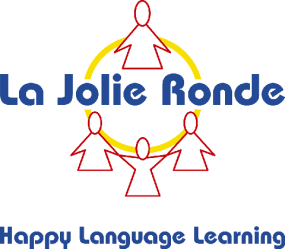 FRENCH classes with La Jolie Ronde for year 1, 2, 3 children at Little Gaddesden SchoolMonday lunch clubDear Parents,We would like to give your child the opportunity to join la Jolie Ronde French club. The classes will run for half an hour straight after lunch at Little Gaddesden school.  Please find below some information about our classes:LA JOLIE RONDEIs a structured learning program but is also great fun!Was established in 1983 and is recognized by both French and British GovernmentsWill give your child a head start in French!Children have their own workbooks (which lasts between 4-6 terms) that enable parents to keep track of what has been learnt to date.THE CLASSESLesson plans include songs, games, stories, role-plays, workbook activities, etc. The lessons are taught by a French teacher (native speaking). If you have more than one child attending a class with us, the 2nd child gets £7 off the cost of the lessons.WHAT DO THE CHILDREN GET?Fun and enjoyable classes and learning French in the same way that French children learn it in the playground.A good accent, reading and writing French and a fantastic opportunity to gain a head start with the language.You will receive a report at the end of each term to inform you of your child’s progress.  Next term dates: 1st class of the term:	Week 16th September 2019Last class of the term:	Week 2nd December 2019The total cost for the term will be £86  If you have more than one child attending our classes, the 2nd child gets £7 off. Your child will follow a structured program called “Salut Céline et Antoine”, the workbook comes with a CD. You will be able to monitor what your child has learnt and listen to the songs. This workbook should last 4 terms and it’s great fun! The book/CD pack costs £15If you want to join please send this form to  Mrs Catherine Pierleoni  7 Alderley Court HP4 3AD Berkhamsted. Tel: 01442 876 482------------------------------------------------------------------------------------------------------------------------------------------------------------------------ENROLMENT FORM  Autumn term 2019FRENCH LESSONS at Little Gaddesden School on Monday lunch clubI enclose my payment of £101 (£86 for the lessons + £15.00 for the book & CD)Name of pupil(s): ………………………….  Year and Class: .........................	Tel Number: …………………...….........……Email;…………………………............Please make a bank transfer and complete the form:Account: 47233516        Sort Code: 60 6040Or you make cheques payable to Mrs C. Pierleoni and send it to  7 Alderley Court Berkhamsted HP4 3AD     Merci!